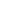 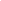 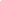 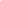 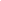 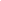 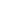 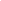 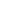 RECIBO DE CAJARECIBO DE CAJARECIBO DE CAJARECIBO DE CAJARECIBO DE CAJARECIBO DE CAJARECIBO DE CAJARECIBO DE CAJARECIBO DE CAJAVENDEDORFECHA DE PAGONÚMERO DE RECIBOCANTIDAD PAGADAps-MÉTODO DE PAGODINEROGIRO POSTALCONTROLARVERIFIQUE EL NÚMERO:RECIBIDO DERECIBIDO PORNOTASNOTASNOTASNOTASNOTASNOTASGRACIASGRACIASGRACIASRECIBO DE CAJARECIBO DE CAJARECIBO DE CAJARECIBO DE CAJARECIBO DE CAJARECIBO DE CAJAVENDEDORFECHA DE PAGONÚMERO DE RECIBOCANTIDAD PAGADAps-MÉTODO DE PAGODINEROGIRO POSTALCONTROLARVERIFIQUE EL NÚMERO:RECIBIDO DERECIBIDO PORNOTASNOTASNOTASNOTASNOTASNOTASGRACIASGRACIASGRACIASRECIBO DE CAJARECIBO DE CAJARECIBO DE CAJARECIBO DE CAJARECIBO DE CAJARECIBO DE CAJAVENDEDORFECHA DE PAGONÚMERO DE RECIBOCANTIDAD PAGADAps-MÉTODO DE PAGODINEROGIRO POSTALCONTROLARVERIFIQUE EL NÚMERO:RECIBIDO DERECIBIDO PORNOTASNOTASNOTASNOTASNOTASNOTASGRACIASGRACIASGRACIAS